WitajcieZapoznaj się z planszą i powiedz, co należy robić, by bezpiecznie spędzić wakacje.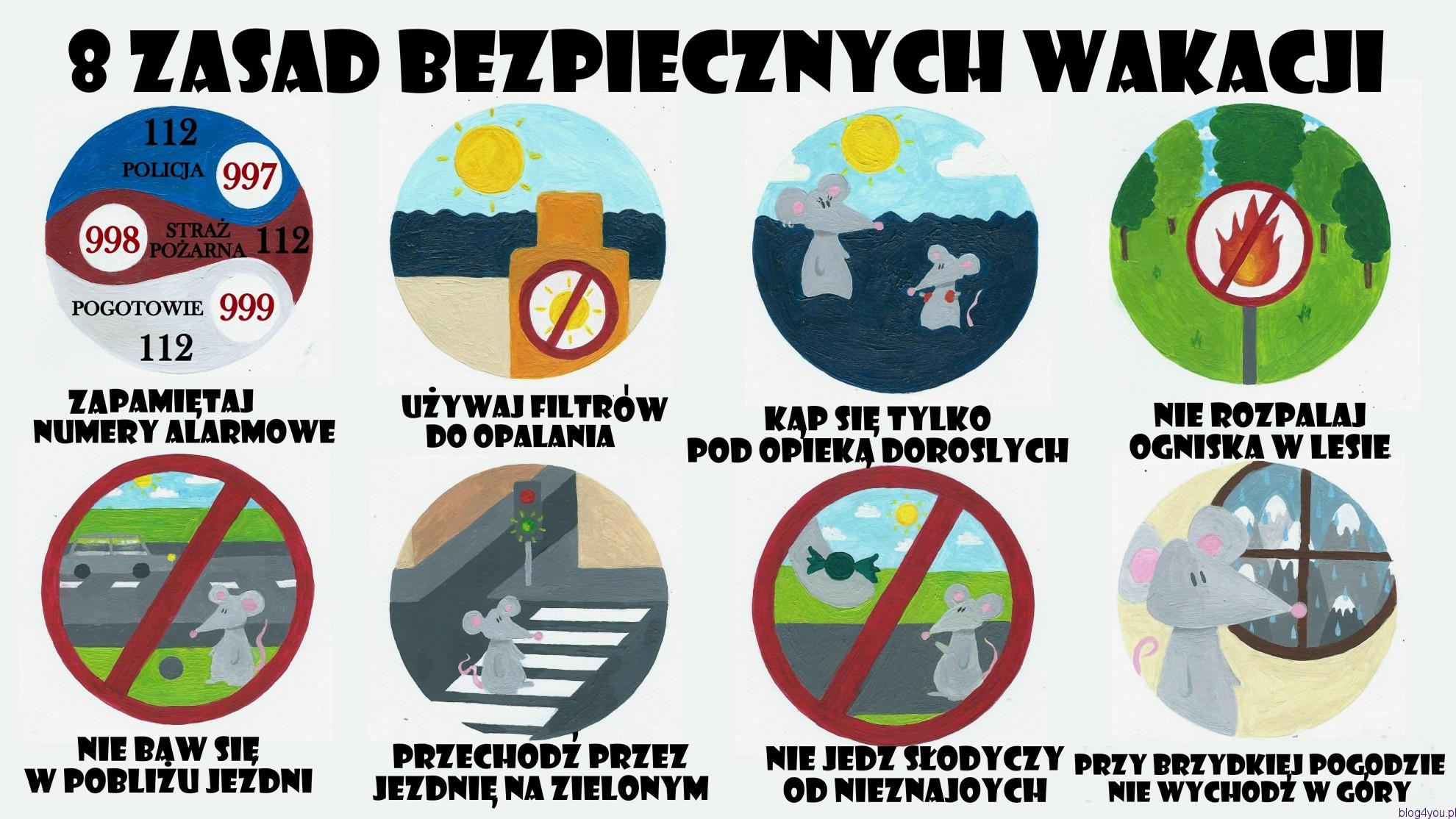 Bezpieczne wakacje – wykonaj plakat, technika dowolna.Zapamiętaj numery telefonów umieszczone poniżej.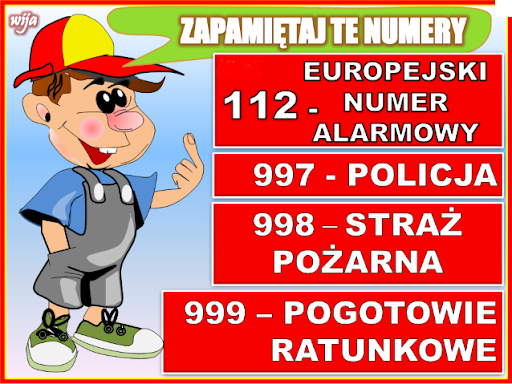 Rozwiąż krzyżówkę.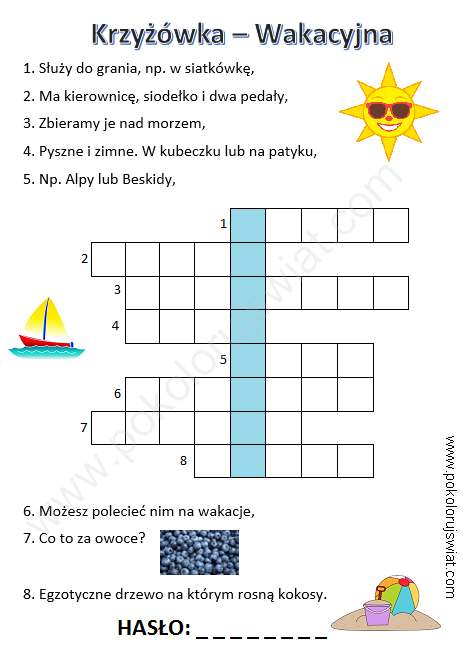 Posłuchaj i zrelaksuj się.https://www.youtube.com/embed/3S2avbCifq0                                                                       POZDRAWIAM 